ПРЕСС-РЕЛИЗ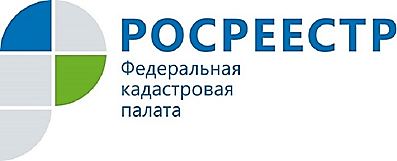 В Кадастровой палате подвели итоги дачной горячей линииЭксперты назвали топ вопросов дачников Федеральная кадастровая палата в рамках Всероссийской недели правовой помощи владельцам загородной недвижимости провела «горячие линии» и дни открытых дверей во всех региональных филиалах. Эксперты по всей стране провели тысячи консультаций и ответили на вопросы владельцев приусадебных участков. Особенно популярными в период старта дачного сезона стали запросы в отношении продления «дачной амнистии» и получения рекомендаций при сделках купли-продажи. В преддверии дачного сезона во всех филиалах Кадастровой палаты по субъектам Российской Федерации организовано консультирование владельцев загородной недвижимости. За консультациями к специалистам обратились около пяти тысяч граждан. Особенно активно граждане обращались за консультациями к специалистам в Астраханской, Брянской, Нижегородской, Орловской, Самарской и Саратовской областях, Москве и Санкт-Петербурге.  Наибольшее количество вопросов касались порядка постановки на учет и оформления в собственность домов и земельных участков после окончания «дачной амнистии» (около 31% от общего количества поступивших вопросов). На втором месте по популярности у граждан оказался вопрос о необходимости оформления хозяйственных построек: сараев, теплиц и пр. (около 22% от всего количества обращений). Весомую долю заняли вопросы, возникающие в связи со вступлением закона «о садоводстве и огородничестве» (около 19% вопросов). В частности, можно ли прописаться в садовом доме и как перевести его в жилой. Кроме того, собственников недвижимости интересовала тема определения кадастровой стоимости и расчета налога на имущество, а также процедура оспаривания кадастровой стоимости объектов недвижимости (в совокупности около 14% от всех обращений). Также среди наиболее популярных для россиян вопросов – необходимость уточнения границ земельного участка и получение детальных рекомендаций, как обезопасить сделки с загородной недвижимостью. В Курской области в рамках Всероссийской недели правовой помощи специалисты Кадастровой палаты провели консультирование граждан в офисе АУ КО «Многофункциональный центр по предоставлению государственных и муниципальных услуг».Основные вопросы, которые интересовали жителей нашего региона: порядок постановки на учет и оформление в собственность садовых домов и земельных участков в садовом обществе, а также порядок изменения вида разрешенного использования земельного участка.  Как отметил глава Федеральной кадастровой палаты Парвиз Тухтасунов, изменения «дачного» законодательства породило вопросы со стороны граждан, поэтому проведение единой недели консультаций помогло многим дачникам получить ответы на конкретные «личные» вопросы. «В рамках Недели правовой помощи эксперты Кадастровой палаты провели около пяти тысяч консультаций граждан, используя удобные каналы коммуникации. Это и личный прием в филиалах, дни открытых дверей, телефонные горячие линии и даже чаты в социальных сетях», - сказал руководитель Федеральной кадастровой палаты Росреестра Парвиз Тухтасунов. По его словам, при совершении операций с недвижимостью получение квалифицированной консультации имеет особое значение. Проведение горячих линий способствует снижению количества решений о приостановлении или отказе в постановке объектов недвижимости на кадастровый учет, позволяет ликвидировать риски неправильной трактовки законодательства и обезопасить граждан от проведения непрозрачных сделок. В 2019 году проведение тематических «горячих линий» Федеральной кадастровой палатой станет регулярным, чтобы граждане со всей страны могли получить разъяснения специалистов по наиболее актуальным вопросам. 